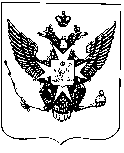 Муниципальный советгорода ПавловскаРЕШЕНИЕот 09 ноября 2016 года							           		№ 8/2.1Муниципальный Совет города ПавловскаРЕШИЛ:1. Внести в Положение «О порядке решения органами местного самоуправления города Павловска вопроса местного значения «Участие в установленном порядке в мероприятиях по профилактике незаконного потребления наркотических средств и психотропных веществ, новых потенциально опасных психоактивных веществ, наркомании в Санкт-Петербурге»», утвержденное решением Муниципального Совета города Павловска от 22.06 2016 № 5/6.1, следующие изменения:1.1. абзац второй пункта 5.2 Положения изложить в следующей редакции:«перечисление денежных средств исполнителям, получившим право на оказание услуг по проведению мероприятий в результате процедур по размещению муниципального заказа в соответствии с Федеральным законом от 05.04.2013 № 44-ФЗ «О  контрактной системе в сфере закупок товаров, работ,  услуг, для обеспечения государственных и муниципальных нужд». 2. Настоящее решение вступает в силу со дня его официального опубликования.Глава муниципального образованиягород  Павловск								      В.В. ЗибаревО внесении изменений в Положение                      «О порядке решения органами местного самоуправления города Павловска вопроса местного значения «Участие в установленном порядке в мероприятиях по профилактике незаконного потребления наркотических средств и психотропных веществ, новых потенциально опасных психоактивных веществ, наркомании в Санкт-Петербурге», утвержденное решением Муниципального Совета города Павловска от 22.06 2016 № 5/6.1